Naam en Voornaam:	Adres en huisnummer:Datum en plaats van geboorte: Naam vereniging toetreding: Naam vereniging uittreding: Voldaan aan (financiële, materiële) verplichtingen vereniging:  Ja / Nee*Voldaan aan administratiekosten SZVB (25% van gelimiteerde som):  Ja / Nee**- doorhalen wat niet van toepassing is.De datum van ontvangst door het S.Z.V.B. bestuur is de formele datum van toetreding en/of uittreding bij de respectieve verenigingen.INLEVEREN IN TWEEVOUDOverschrijvingsformulier Competitiejaar 2024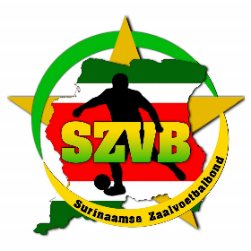 Visit us at www.szvb.srEmail: info@szvb.sr
Bankrekening:  DSB 0132.519SpelerHandtekeningDatumNamens bestuur toegetreden vereniging. Naam en functie:HandtekeningDatumNamens bestuur uitgetreden of eerste vereniging. Naam en functie:HandtekeningDatumOntvangst bij indiening:Naam:HandtekeningDatumS.Z.V.B. dagelijks bestuur:Naam:HandtekeningDatum